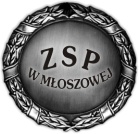 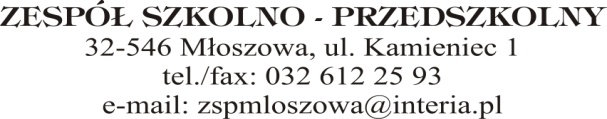 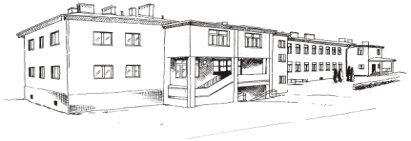 Zgłoszenie kandydata do klasy pierwszej Szkoły Podstawowej
im. 550 Rocznicy Zwycięstwa Grunwaldzkiego w Młoszowej
na rok szkolny 2024/2025Dane kandydata:Dane rodziców/prawnych opiekunów kandydata:Oświadczenie o miejscu zamieszkania:Oświadczam, że:jestem świadomy/a odpowiedzialności karnej za złożenie fałszywego oświadczenia,niezwłocznie powiadomię dyrektora szkoły o zmianie danych zawartych w zgłoszeniu...……………..…., dnia ...................................                        ……………………………………………………………….           (miejscowość)						(czytelny podpis rodzica/prawnego opiekuna)Przyjęcie zgłoszenia:Data przyjęcia zgłoszenia: ……………                                                                                                       …….……………...........................................................                               (podpis osoby przyjmującej zgłoszenie)Klauzula informacyjna dotycząca przetwarzania danych osobowychZgodnie z art. 13 ust. 1 i 2 Rozporządzenia Parlamentu Europejskiego i Rady (UE) 2016/679 z dnia 27 kwietnia 2016r. w sprawie ochrony osób fizycznych w związku z przetwarzaniem danych osobowych i w sprawie swobodnego przepływu takich danych oraz uchylenia dyrektywy 95/46/we (ogólne rozporządzenie o ochronie danych, dalej RODO, informuję, iż:  administratorem Pani/Pana danych osobowych oraz danych osobowych Pani/Pana dziecka jest Zespół Szkolno – Przedszkolny w Młoszowej;dane kontaktowe inspektora ochrony danych osobowych: Joanna Piórko; email: iod@ewartbhp.pl;Pani/Pana dane osobowe oraz dane osobowe kandydata przetwarzane będą na podstawie art. 6 ust. 1 lit c RODO oraz w celu przeprowadzenia postępowania rekrutacyjnego do klasy I szkoły podstawowej, zgodnie z ustawą z dnia 14 grudnia 2016r. Prawo oświatowe;Pani/Pana dane osobowe oraz dane osobowe kandydata będą udostępniane podmiotom upoważnionym do ich otrzymywania na podstawie przepisów prawa oraz Trzebińskiemu Centrum Administracyjnemu, ul. Świętego Stanisława 1, 32-540 Trzebinia.Pani/Pana dane osobowe oraz dane osobowe kandydata będą przechowywane nie dłużej niż do końca okresu, w którym uczeń uczęszcza do publicznej szkoły podstawowej, w przypadku przyjęcia do klasy I szkoły podstawowej lub przez okres jednego roku, chyba że na rozstrzygnięcie dyrektora została wniesiona skarga do sądu administracyjnego i postępowanie nie zostało zakończone prawomocnym wyrokiem, w przypadku nieprzyjęcia kandydata do klasy I szkoły podstawowej;posiada Pani/Pan prawo do dostępu do danych osobowych, prawo do ich sprostowania, usunięcia lub ograniczenia przetwarzania;ma Pani/Pan wniesienia skargi do Prezesa Urzędu Ochrony Danych Osobowych (00-193 Warszawa, ul. Stawki 2), gdy uzna Pani/Pan, iż przetwarzanie danych osobowych Pani/Pana oraz danych osobowych Pani/Pana dziecka narusza przepisy RODO; Pani/Pana dane oraz dane osobowe kandydata nie podlegają profilowaniu. ImięNazwiskoData urodzeniaPESELSeria i nr paszportu lub innego dokumentu potwierdzającego tożsamość(tylko w przypadku braku numeru PESEL)MATKIOJCAImięNazwiskoAdres poczty elektronicznejNumer telefonuAdres miejsca zamieszkania kandydataAdres miejsca zamieszkania kandydataAdres miejsca zamieszkania kandydataAdres miejsca zamieszkania kandydataMiejscowośćMiejscowośćKod pocztowy, pocztaKod pocztowy, pocztaUlica, nr domu/mieszkaniaUlica, nr domu/mieszkaniaGminaGminaAdres miejsca zamieszkaniarodziców / prawnych opiekunów kandydataAdres miejsca zamieszkaniarodziców / prawnych opiekunów kandydataAdres miejsca zamieszkaniarodziców / prawnych opiekunów kandydataAdres miejsca zamieszkaniarodziców / prawnych opiekunów kandydataMATKIMATKIOJCAMiejscowośćKod pocztowy, pocztaUlica, nr domu/mieszkaniaGmina